Tees Valley Collaborative Trust established in November 2017, is a Multi Academy Trust based in the North East of England. www.tvc.ac.ukAt the Stockton Sixth Form College site, we are seeking to appoint an inspirational teacher who has a passion for teaching BTEC Health and Social Care at Level 3.  You will be able to motivate, enthuse and challenge students to produce the highest quality work, and effectively assess, record and track students.Successful candidates must have a degree (or equivalent) in a related subject, along with class teaching experience gained either in a school or college setting.  You must have demonstrable high levels of skill in leading teaching and learning.  Strong communication, organisational and interpersonal skills, together with a commitment to working with students from a range of different backgrounds, are also essential.Applications will be welcomed from both NQTs and experienced teachers.Salary:  		Teachers Pay Spine up to £39,523 per annumClosing Date:		Friday 22nd NovemberInterview Date:	w/c 2nd DecemberStart Date:  		6th January, or as soon as possible thereafterPlease contact the HR Officer at HR@tvc.ac.uk for further information or download an application form from www.pursglove.ac.uk or www.stocktonsfc.ac.ukCVs will not be accepted.Tees Valley Collaborative Trust is committed to safeguarding and promoting the welfare of children and young people and expects all staff and volunteers to share this commitmentAs this post involves direct contact with, or unsupervised responsibility for, children or vulnerable adults the successful candidate will be required to undertake a Disclosure and Barring Service check before taking up the position.  Additional checks will include; identity checks, qualification checks and employment checks, including the investigation of any gaps between jobs and two satisfactory references.TEES VALLEY COLLABORATIVE TRUSTChurch Walk GuisboroughTS14 6BUTel: 01287 280800  Email: HR@tvc.ac.ukTeacher of BTEC Health and Social Care, 0.625, permanent contract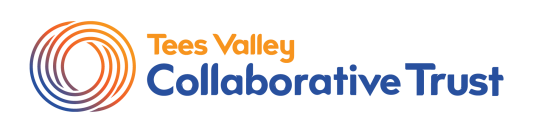 